Периодическое  печатное издание нормативных правовых актов Усть-Ярульского сельсовета, утвержденное решением сессии депутатов Усть-Ярульского  сельского Совета   Ирбейского района от  20.12.2005 г. за № 25Газета распространяется бесплатно.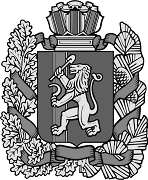 22.05.2018 № 21 (2018) Усть-Ярульский сельский Совет депутатовИрбейского района Красноярского краяРЕШЕНИЕ          «О внесении изменений и дополнений в Решение № 67 от 12.12.2017 года «О сельском  бюджете на 2018 год и плановый период 2019-2020 годов»       1. Внести изменения в пункт 1.1 подпункт 1.1.1, 1.1.2,1.1.3 и читать их в новой редакции:1.1.1 утвердить  общий объем доходов сельского бюджета в сумме  5096963,00  рублей, в том числе: налоговые и неналоговые доходы  655723,00 рубля, районный фонд финансовой поддержки поселения 1555302,00 рубля, дотации за счет средств субвенции из краевого бюджета 32200,00рублей, дотация на сбалансированность 2463298,00 рублей,  субвенция на осуществление полномочий первичного воинского учета  73450,00 рублей,  субсидии на обеспечение первичных мер пожарной безопасности  25920,00 рублей, субсидии  на содержание автомобильных дорог общего пользования 201100,00 рублей,  субвенции бюджетам на выполнение передаваемых полномочий для обеспечения деятельности административных комиссий 3814,00рублей, субсидии на повышение размеров оплаты труда работников бюджетной сферы на 4 % с 1 января 2018 года   78000,00 рублей, субсидии на частичное финансирование расходов на региональные выплаты   8156,00 рублей.1.1.2  Утвердить объем расходов бюджета в сумме 5143634,22 рублей.1.1.3  Дефицит сельского бюджета в сумме 46671,22рублей2. Внести изменения в приложения 1,2,4,5,6,7 и читать их в новой редакции к настоящему решению.3.  Настоящее решение подлежит официальному опубликованию в местном издании «Усть-Ярульский вестник» и вступает в силу с момента опубликования.Глава сельсовета                                                           М.Д. Дезиндорф                                                                                                        22.05.2018 г.с. Усть-Яруль№ 82